Honorarium Bill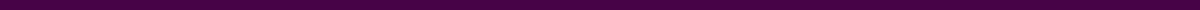 [Company/Organization Name]
[Company Address]
[City, State, Zip Code]Bill Number: [Bill Number]
Date: [Date]Recipient Details:Name: [Recipient's Name]Address: [Recipient's Address]City/State/Zip: [City, State, Zip Code]Phone Number: [Recipient's Phone Number]Email: [Recipient's Email]Event/Service Details:Title of Event/Service: [Event/Service Title]Date of Event/Service: [Event/Service Date]Location: [Event/Service Location]Description: [Brief description of the services provided by the recipient]Payment Details:Amount Due: $[Amount]Payment Terms: [e.g., Net 30, Due upon receipt]Payment Methods Accepted: [e.g., Check, Direct Deposit, Credit Card]Instructions:
Please remit payment according to the amount and terms listed above. If you have any questions concerning this bill, please contact [Contact Person's Name] at [Contact Information].Notes/Additional Information:
[Include any additional notes or information relevant to the payment or services provided]Authorization:Authorized by: [Your Name]Position: [Your Position]Signature: ______________________Date: ______________________Please ensure that payment is made by the due date to avoid any delays or issues. Thank you for your prompt attention to this matter.[Company/Organization Name]
[Contact Information]Please retain a copy of this bill for your records.